Offering Envelopes – If you no longer wish to receive offering envelopes for the year 2020 please contact the church office or Darcy Willers.Zion’s Mission Projects - The 4th Quarter missions are being collected for church work student support.  Current church work students are Abigail DeLoach and Taylor Zehendner both at CUNE.  If you feel lead to support this mission please use a special mission envelope located in the narthax and clearly mark your envelope number and place in the offering plate.  Thank you for your support of these missions.  School NewsSave your Apple Market receipts dated September 1, 2019 – March 2, 2020 and turn them into the office for the school to earn FREE rewards.Pie sales have begun.  If you would like a delicious pie for your holiday gatherings or just to enjoy speak to a Zion school student or contact the church/school office to place your order.  Don’t delay orders are due Monday, October 28th.  The school carnival will be held Saturday, November 2nd from 1:00-4:00pm.  The congregation is welcome to join us for fun games and food.Zion will be holding a Veterans’ Day program on Monday, November 11th at 2:00 pm.  Everyone is welcome to attend.Give Where You Live will be held December 5, 2019.  Zion will participate again this year.  Online giving day will be December 5th from midnight to midnight.  If you wish to donate other than online you may drop your donation off during regular office hours at the church/school office.Genesis 32:26b – “But Jacob said, ‘I will not let you go unless you bless me.’ ” The great Lutheran musician J.S. Bach composed a beautiful motet using this verse. It is the cry of true faith, much the same as Peter’s words, “Lord to whom shall we go? You have the words of eternal life.” True faith clings to the Lord no matter the struggle, no matter the “hard sayings” that the Lord speaks. True faith knows that God means to bless us always.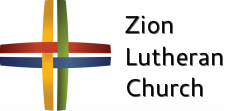 Announcements – October 20, 2019Thou shalt silence your cell phone during worship.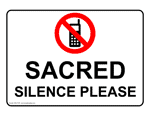 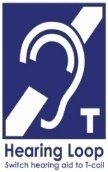 Our sanctuary has a HEARING LOOP.  Please switch hearing aids to T-coil mode.  We have 2 headsets and receivers for use by those without hearing aids. Ask an usher for assistance. Forgot your offering?  Don’t have your checkbook or cash? Today or any day you can visit our website at zionkearney.com and click on the “giving” tab.  Or, text “zionkearney” (one word) to 77977.  You’ll receive a text back with instructions to start giving.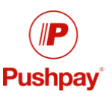 For Your Safety and Security - all exterior doors are locked 15 minutes after the church service begins.  If you are running late please go to the west door for access to the sanctuary.TODAY - Zion Youth Group – Today the youth is planning to visit a pumpkin patch and carving following the Oktoberfest luncheon.  Invite your friends!Oktoberfest TODAY - The board of Stewardship is having Oktoberfest on today at 11:30 a.m.  The board will provide the brats, sauerkraut and a side.  We are asking the congregation to bring desserts, hot dishes and salad.Senior Citizens – The senior citizens will meet Monday, October 21st at noon for their monthly potluck dinner.  All are welcome to join.Thank You – to the adult bell choir for sharing the beautiful music during the offering this morning.Thank You – to Miriam Gaunt for sharing your musical talent with us during distribution today.Radio Broadcast and Flowers – Zion is in need of radio broadcast sponsors.  Please consider sponsoring a radio broadcast, several families can sponsor together, or providing altar flowers to beautify the sanctuary.  The sign up sheet is on the board across from the mailboxes.  There are several open dates.  Sign up today!  The 2020 sheets are up, so sign up early to get your date!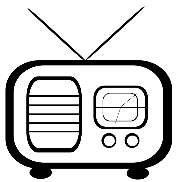 Board of Stewardship – The board of stewardship has a vacancy and would like you to consider joining the board.  Please contact Darcy Willers if you are interested or would like more information.Offering Envelopes – If you no longer wish to receive offering envelopes for the year 2020 please contact the church office or Darcy Willers.Zion’s Mission Projects - The 4th Quarter missions are being collected for church work student support.  Current church work students are Abigail DeLoach and Taylor Zehendner both at CUNE.  If you feel lead to support this mission please use a special mission envelope located in the narthax and clearly mark your envelope number and place in the offering plate.  Thank you for your support of these missions.  School NewsSave your Apple Market receipts dated September 1, 2019 – March 2, 2020 and turn them into the office for the school to earn FREE rewards.Pie sales have begun.  If you would like a delicious pie for your holiday gatherings or just to enjoy speak to a Zion school student or contact the church/school office to place your order.  Don’t delay orders are due Monday, October 28th.  The school carnival will be held Saturday, November 2nd from 1:00-4:00pm.  The congregation is welcome to join us for fun games and food.Zion will be holding a Veterans’ Day program on Monday, November 11th at 2:00 pm.  Everyone is welcome to attend.Give Where You Live will be held December 5, 2019.  Zion will participate again this year.  Online giving day will be December 5th from midnight to midnight.  If you wish to donate other than online you may drop your donation off during regular office hours at the church/school office.Genesis 32:26b – “But Jacob said, ‘I will not let you go unless you bless me.’ ” The great Lutheran musician J.S. Bach composed a beautiful motet using this verse. It is the cry of true faith, much the same as Peter’s words, “Lord to whom shall we go? You have the words of eternal life.” True faith clings to the Lord no matter the struggle, no matter the “hard sayings” that the Lord speaks. True faith knows that God means to bless us always.Announcements – October 20, 2019Thou shalt silence your cell phone during worship.Our sanctuary has a HEARING LOOP.  Please switch hearing aids to T-coil mode.  We have 2 headsets and receivers for use by those without hearing aids. Ask an usher for assistance. Forgot your offering?  Don’t have your checkbook or cash? Today or any day you can visit our website at zionkearney.com and click on the “giving” tab.  Or, text “zionkearney” (one word) to 77977.  You’ll receive a text back with instructions to start giving.For Your Safety and Security - all exterior doors are locked 15 minutes after the church service begins.  If you are running late please go to the west door for access to the sanctuary.TODAY - Zion Youth Group – Today the youth is planning to visit a pumpkin patch and carving following the Oktoberfest luncheon.  Invite your friends!Oktoberfest TODAY - The board of Stewardship is having Oktoberfest on today at 11:30 a.m.  The board will provide the brats, sauerkraut and a side.  We are asking the congregation to bring desserts, hot dishes and salad.Senior Citizens – The senior citizens will meet Monday, October 21st at noon for their monthly potluck dinner.  All are welcome to join.Thank You – to the adult bell choir for sharing the beautiful music during the offering this morning.Thank You – to Miriam Gaunt for sharing your musical talent with us during distribution today.Radio Broadcast and Flowers – Zion is in need of radio broadcast sponsors.  Please consider sponsoring a radio broadcast, several families can sponsor together, or providing altar flowers to beautify the sanctuary.  The sign up sheet is on the board across from the mailboxes.  There are several open dates.  Sign up today!  The 2020 sheets are up, so sign up early to get your date!Board of Stewardship – The board of stewardship has a vacancy and would like you to consider joining the board.  Please contact Darcy Willers if you are interested or would like more information.